All That Jazz Dance Co Uniform Order FormPlease make payment to Stage and Street Dance Boutique at time of placing order. 
NO orders will be processed without payment!OR pay in-store OR pay via phone (4205 2740 / 0466 891 140)Student Name: _______________________Date: _____________________________Student Age:   ________________________Parent Name: ________________________Parent Phone: _______________________ITEMIMAGESIZE & QTYSIZE & QTYPRICEPRICEEnergetiksAddison CropCC01/ AC01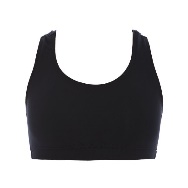 CHXS=ADXS=Child =Adult =EnergetiksAddison CropCC01/ AC01CHS=ADS=$29.99$34.99EnergetiksAddison CropCC01/ AC01CHM=ADM=EnergetiksAddison CropCC01/ AC01CHL=ADL=EnergetiksAddison CropCC01/ AC01CHXL =ADXL=EnergetiksOlivia CropCC107/ AC017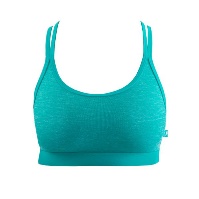 CHS=ADXS=Child = $34.99Adult =$39.99 EnergetiksOlivia CropCC107/ AC017CHM=ADS=Child = $34.99Adult =$39.99 EnergetiksOlivia CropCC107/ AC017CHL=ADM=Child = $34.99Adult =$39.99 EnergetiksOlivia CropCC107/ AC017CHXL=ADL=Child = $34.99Adult =$39.99 EnergetiksAshley ShortsCAS17/ AAS17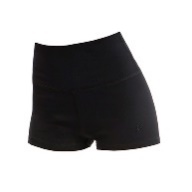 CHS=ADXS=Child =$36.99Adult =$39.99EnergetiksAshley ShortsCAS17/ AAS17CHM=ADS=Child =$36.99Adult =$39.99EnergetiksAshley ShortsCAS17/ AAS17CHL=ADM=Child =$36.99Adult =$39.99EnergetiksAshley ShortsCAS17/ AAS17CHXL=ADL/XL=Child =$36.99Adult =$39.99EnergetiksKeira LeggingsCT86 / AT86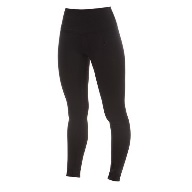 CHXS=ADXS=Child =$59.99Adult =$65.99EnergetiksKeira LeggingsCT86 / AT86CHS=ADS=Child =$59.99Adult =$65.99EnergetiksKeira LeggingsCT86 / AT86CHM=ADM=Child =$59.99Adult =$65.99EnergetiksKeira LeggingsCT86 / AT86CHL=ADL=Child =$59.99Adult =$65.99EnergetiksKeira LeggingsCT86 / AT86CHXL=ADXL=Child =$59.99Adult =$65.99EnergetiksGia LeggingsCT95 / AT95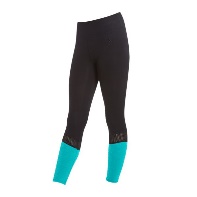 CHS=ADXS=Child =$59.99Adult =$69.99EnergetiksGia LeggingsCT95 / AT95CHM=ADS=Child =$59.99Adult =$69.99EnergetiksGia LeggingsCT95 / AT95CHL=ADM=Child =$59.99Adult =$69.99EnergetiksGia LeggingsCT95 / AT95CHXL=ADL=Child =$59.99Adult =$69.99EnergetiksPaisley PlaysuitMCW22/MCAW22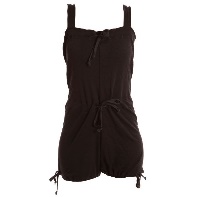 CHS=ADXS/S=Child = $64.95Adult = $69.99EnergetiksPaisley PlaysuitMCW22/MCAW22CHM=ADXS/S=Child = $64.95Adult = $69.99EnergetiksPaisley PlaysuitMCW22/MCAW22CHL=ADM/L=Child = $64.95Adult = $69.99EnergetiksPaisley PlaysuitMCW22/MCAW22CHXL=ADM/L=Child = $64.95Adult = $69.99BSB: 484 799ACCOUNT NUMBER: 124059590REFERENCE: ATJ Uniform *Childs Name*